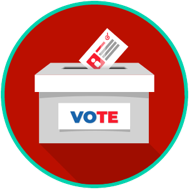 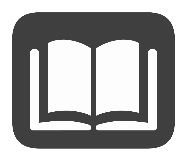 Un partido político es un grupo de ciudadanos o votantes con opiniones similares sobre cuestiones públicas que 1) trabajan juntos para poner sus ideas en práctica en el gobierno y 2) trabajan juntos para que los candidatos sean elegidosUno de las labores más importantes de los partidos políticos es proponer candidatos para presentarse como representantes de su partido. Los partidos eligen a un candidato que está de acuerdo con sus creencias y luego tratan de persuadir a los votantes para que apoyen a su candidato. Los partidos políticos participantes dan a los votantes la posibilidad de elegir entre candidatos e ideas.Los votantes pueden revisar el programa del partido para saber cuál es la posición de un partido en los temas más importantes. Un programa es una declaración escrita de los principios, creencias y posiciones del partido acerca de ciertos temas. Los programas de los partidos tienen normalmente la extensión de un libro corto. Cada parte individual de un programa recibe el nombre de tabla. El programa comunica a los votantes los planes del partido político en caso de victoria electoral. (Ejemplos: Tema del programa = atención médica; Tabla = acuerdo/desacuerdo con la atención médica financiada por el gobierno.)Los Estados Unidos tienen una larga tradición de bipartidismo, es decir, dos partidos políticos principales han controlado las elecciones y cuentan con la mayoría de la participación electoral. Los dos principales partidos políticos actuales son los demócratas y los republicanos.PartidopolíticoAño de fundación(Creado)Creencias básicasDemócrata1828El gobierno nacional debería desempeñar un papel más activo en la vida de las personas, especialmente las más necesitadas. Los demócratas a veces apoyan aumentar los impuestos y el gasto público para costear los programas sociales.Republicano1854El gobierno nacional debe asumir un papel menos activo en la vida de las personas, y las personas pueden cuidar de sí mismas sin la ayuda del gobierno. A veces apoyan la reducción de impuestos y el gasto público.